ПРЕИМУЩЕСТВА 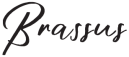 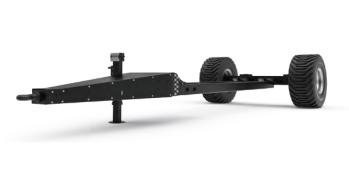 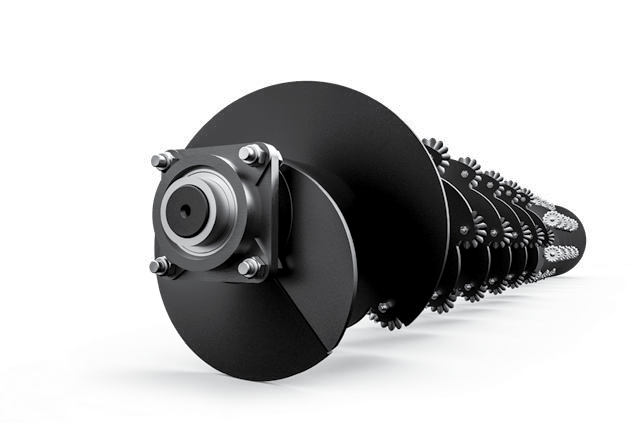 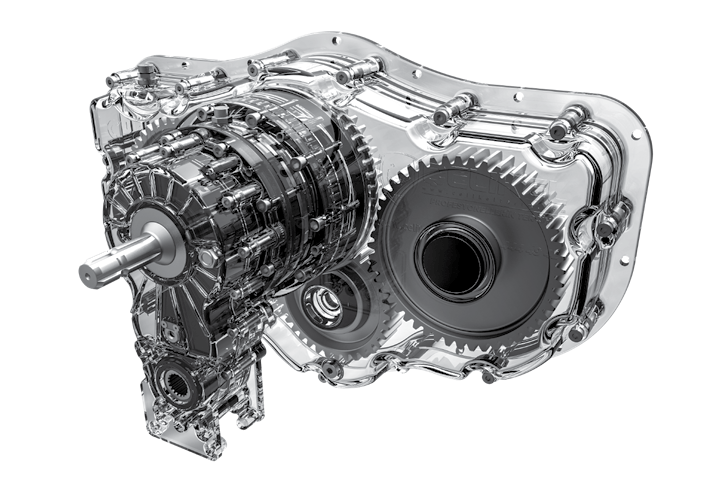 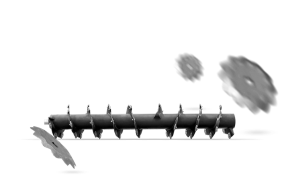 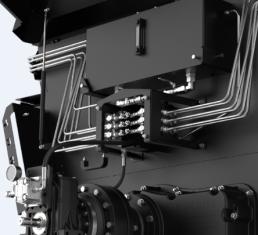 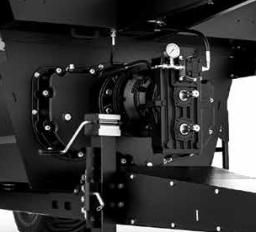 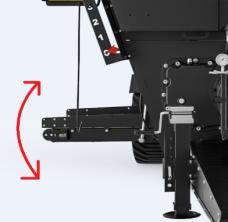 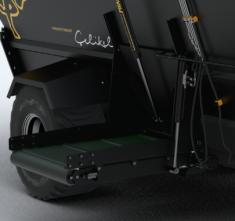 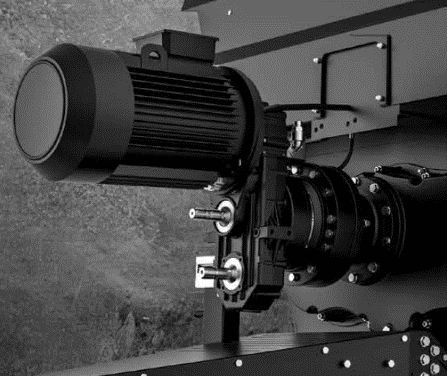 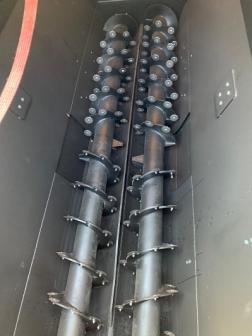 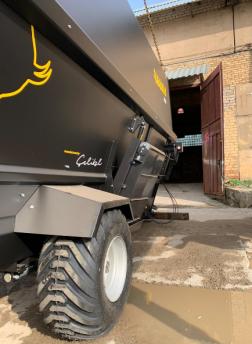 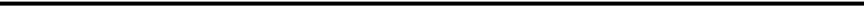 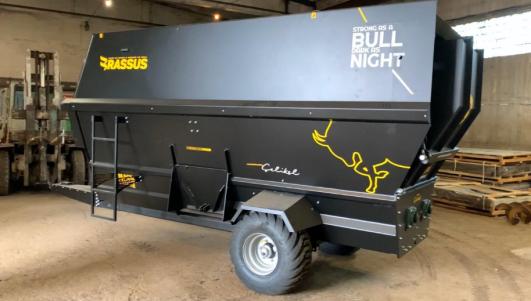 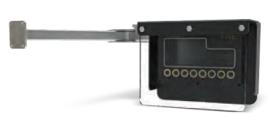 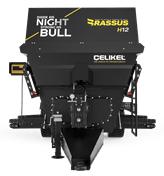 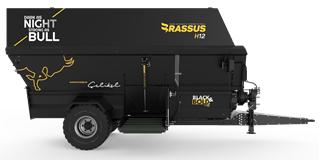 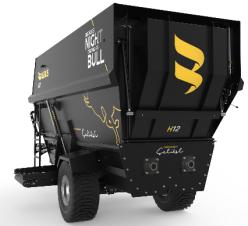 КОММЕРЧЕСКИЙ БЛОК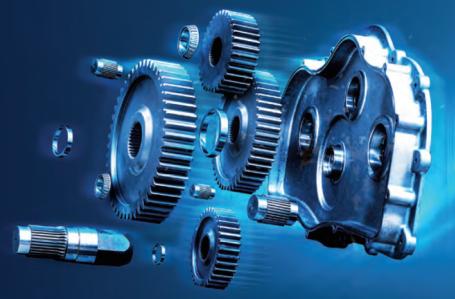 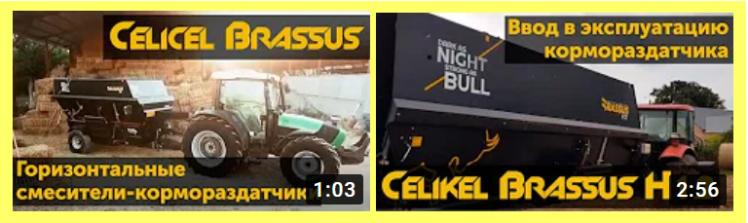 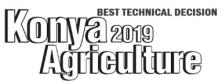 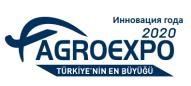 Горзонтальный смеситель-кормораздатчик CELIKEL BRASSUS H12 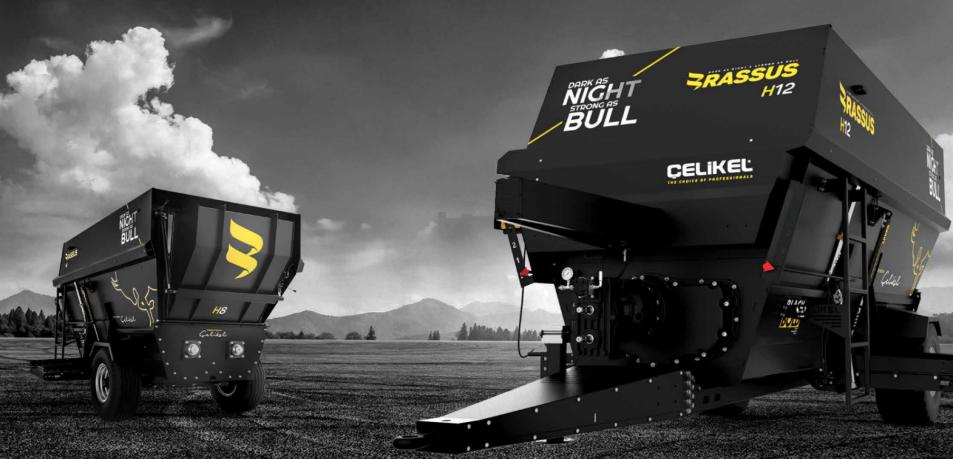 Горизонтальные смесители-кормораздатчики Celikel серии BRASSUS – это универсальное средство для   эффективной обработки и смешивания всех видов корма в однородную, качественную смесь, а также ее раздачи. Для заказа доступны два варианта шасси – стандартное и заниженное, для использования в фермах с низкими въездными воротами. При производстве BRASSUS мы руководствуемся потребностями фермеров, поэтому для увеличения срока службы машины, в создании бункера используется конструкционная сталь ST-52 с толщиной стенок 8 мм, дна – до 22 мм, а колеса с шириной 400 мм значительно улучшают устойчивость и проходимость машины, предотвращая риск переворачивания.  ТЕХНИЧЕСКИЕ ХАРАКТЕРИСТИКИТЕХНИЧЕСКИЕ ХАРАКТЕРИСТИКИОбъем бункера, м312Длина, мм6350Ширина, мм2105/2230*Высота, мм2670/2530*Ширина колеи, мм1806/1671*Вес, кг4450Грузоподъемность, кг3600Требуемая мощность, л.с.80Размер колес400/60/15.5Количество шнеков, шт.2Количество ножей, шт.132СтоимостьЦена, рубCelikel BRASSUS H12, весовая система DigiDevice UF5 (Италия)2 776 177Условия оплаты: предоплата 30%, оплата 70% при готовности машины к отгрузкеОтгрузка моделей по наличию при условии предоплаты 100%Срок поставки: 40 рабочих дней с момента внесения предоплаты; досрочная поставка при наличии возможности Поставка осуществляется со склада г. Ярославль или СВХ г. Смоленск